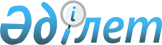 Об определении перечня должностей специалистов социального обеспечения, образования, культуры и спорта, работающих в аульной (сельской) местности, имеющих право на повышенные не менее чем на двадцать пять процентов должностные оклады и тарифные ставки по сравнению с окладами и ставками специалистов, занимающихся этими видами деятельности в городских условиях за счет средств районного бюджета на 2008 год
					
			Утративший силу
			
			
		
					Постановление акимата Есильского района Северо-Казахстанской области от 19 марта 2008 года N 35. Зарегистрировано Управлением юстиции Есильского района Северо-Казахстанской области 29 апреля 2008 N 13-6-89. Утратило силу - постановлением акимата Есильского района от 10 августа 2009 года N 186      Сноска. Утратило силу - постановлением акимата Есильского района от 10.08.2009 N 186

      В соответствии с пунктом 2 статьи 18, пунктом 3 статьи 238 Трудового кодекса Республики Казахстан, пунктом 2 статьи 31 Закона Республики Казахстан «О местном государственном управлении в Республике Казахстан» с целью предоставления мер социальной поддержки акимат района ПОСТАНОВЛЯЕТ:



      1. Определить перечень должностей специалистов социального обеспечения, образования, культуры и спорта, работающих в аульной (сельской) местности, имеющих право на повышенные не менее чем на двадцать пять процентов должностные оклады и тарифные ставки по сравнению с окладами и ставками специалистов, занимающихся этими видами деятельности в городских условиях, за счет средств районного бюджета на 2008 год согласно приложению.



      2. Настоящее постановление вводится в действие по истечении десяти календарных дней после первого официального опубликования.



      3. Контроль за исполнением настоящего постановления возложить на заместителя акима района Мукашева М.Т.      Аким Есильского района                     В. Бубенко

Утверждено

постановлением акимата района

от 19 марта 2008 года № 35

Перечень должностей специалистов социального обеспечения, образования, культуры и спорта, работающих в аульной (сельской) местности, имеющих право на повышенные не менее чем на двадцать пять процентов должностные оклады и тарифные ставки по сравнению с окладами и ставками специалистов, занимающихся этими видами деятельности в городских условиях, за счет средств районного бюджета на 2008 год

1. Должности специалистов социального обеспечения:      1) врачи всех специальностей;

      2) медицинская сестра;

      3) учитель;

      4) воспитатель;

      5) психолог;

      6) инструктор по лечебной физкультуре;

      7) инструктор по труду;

      8) специалист по социальной работе;

      9) культорганизатор.

2. Должности специалистов образования:      1) руководитель и заместитель (в том числе первый) руководителя государственного учреждения и казенного предприятия, в том числе дошкольного государственного учреждения и казенного предприятия;

      2) учитель:

      3) социолог;

      4) психолог;

      5) преподаватель;

      6) воспитатель;

      7) помощник воспитателя;

      8) музыкальный руководитель;

      9) инструктор;

      10) культорганизатор;

      11) руководитель методического кабинета;

      12) методист;

      13) мастер;

      14) аккомпаниатор;

      15) концертмейстер;

      16) руководитель кружка;

      17) медицинская сестра;

      18) диетическая сестра;

      19) библиотекарь;

      20) библиограф;

      21) вожатый;

      22) инспектор;

      23) лаборант;

      24) заведующий библиотекой, интернатом, кабинетом психолого-педагогической коррекции, мастерской;

      25) врач;

      26) сурдопедагог;

      27) тифлопедагог;

      28) художественный руководитель;

      29) балетмейстер;

      30) хормейстер;

      31) хореограф;

      32) тренер;

      33) художники всех наименований;

      34) секретарь учебной части.

3. Должности специалистов культуры:      1) директор, руководитель, начальник организации;

      2) руководитель подразделения;

      3) заместитель директора, руководителя, начальника;

      4) заведующий сектором, отделом, фондо-хранилищем;

      5) руководитель сектора;

      6) художник-оформитель, художник-реставратор, художник-постановщик;

      7) видео-оператор;

      8) старший научный сотрудник, младший научный сотрудник, ведущий научный сотрудник, научный сотрудник;

      9) главный хранитель в музеях, хранитель фондов;

      10) экскурсовод;

      11) смотритель, музейный смотритель;

      12) специалист по хранению;

      13) методист, старший методист, ведущий методист.

      14) звукорежиссер

      15) музыкальный руководитель

      16) аккомпаниатор

      17) музыкант

      18) режиссер-постановщик

      19) режиссер

      20) артист

      21) хореограф

      22) дирижер

      23) библиотекарь

      24) руководитель кружка

      25) культорганизатор

      26) руководитель духового оркестра

      27) библиограф

      28) инструктор

      29) ассистент режиссера

      30) руководитель народных инструментов

      Сноска. Пункт 3 с изменениями, внесенными постановлением акимата Есильского района от 05.09.2008 N 217

4. Должности специалистов спорта:      1) руководитель, директор;

      2) заместитель директора, руководителя по учебной работе;

      3) инструктор, инструктор-методист;

      4) врач;

      5) медицинский лаборант;

      6) медицинская сестра;

      7) методист;

      8) психолог;

      9) старший тренер, тренер.
					© 2012. РГП на ПХВ «Институт законодательства и правовой информации Республики Казахстан» Министерства юстиции Республики Казахстан
				